ZPRAVODAJ MISTROVSTVÍ PRAHY 4 2019/2020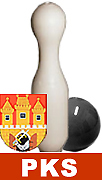 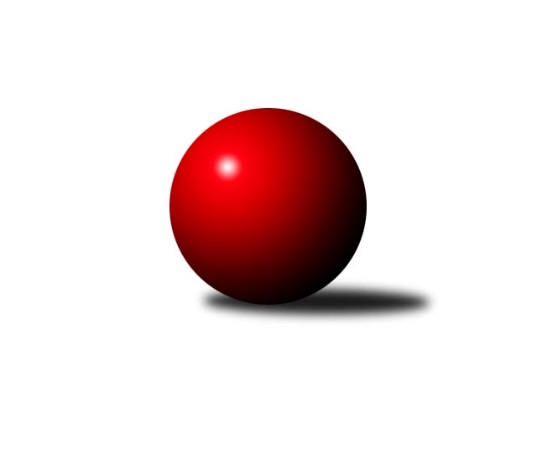 Č.6Výsledky 6. kolaSouhrnný přehled výsledků:SK Meteor Praha E	- SC Olympia Radotín C	8:0	2303:1966	11.0:1.0	9.10.TJ Sokol Rudná D	- SC Olympia Radotín B	6:2	2310:2149	9.0:3.0	10.10.TJ Astra Zahradní Město C	- AC Sparta Praha C	6:2	2400:2233	9.0:3.0	10.10.Slavoj Velké Popovice C	- PSK Union Praha C	5:3	2286:2179	9.0:3.0	10.10.TJ Sokol Rudná E	- SK Rapid Praha B	6:2	2044:1965	7.0:5.0	11.10.Tabulka družstev:	1.	SK Meteor Praha E	5	5	0	0	32.0 : 8.0 	37.0 : 23.0 	 2259	10	2.	AC Sparta Praha C	6	5	0	1	33.0 : 15.0 	44.0 : 28.0 	 2253	10	3.	TJ Sokol Rudná D	5	4	0	1	28.0 : 12.0 	39.0 : 21.0 	 2221	8	4.	TJ Astra Zahradní Město C	5	3	1	1	25.0 : 15.0 	36.5 : 23.5 	 2155	7	5.	SC Olympia Radotín B	6	3	0	3	25.0 : 23.0 	36.5 : 35.5 	 2247	6	6.	TJ Sokol Praha-Vršovice D	5	2	1	2	21.0 : 19.0 	33.5 : 26.5 	 2159	5	7.	TJ Sokol Rudná E	5	2	1	2	21.0 : 19.0 	28.5 : 31.5 	 2186	5	8.	Slavoj Velké Popovice C	5	2	1	2	18.0 : 22.0 	30.5 : 29.5 	 2114	5	9.	PSK Union Praha C	6	1	0	5	16.0 : 32.0 	31.5 : 40.5 	 2233	2	10.	SC Olympia Radotín C	6	1	0	5	11.0 : 37.0 	18.0 : 54.0 	 1863	2	11.	SK Rapid Praha B	6	0	0	6	10.0 : 38.0 	25.0 : 47.0 	 2014	0Podrobné výsledky kola:	 SK Meteor Praha E	2303	8:0	1966	SC Olympia Radotín C	Bohumil Fojt	 	 203 	 179 		382 	 2:0 	 325 	 	161 	 164		Ludmila Zlatníková	Petra Grulichová	 	 201 	 190 		391 	 2:0 	 334 	 	146 	 188		Petr Zlatník	Jana Fojtová	 	 167 	 171 		338 	 1:1 	 303 	 	128 	 175		Leoš Labuta	Martin Povolný	 	 197 	 223 		420 	 2:0 	 355 	 	174 	 181		Milan Čermák	Zuzana Edlmannová	 	 183 	 194 		377 	 2:0 	 274 	 	149 	 125		Petr Žáček	Miroslava Martincová	 	 203 	 192 		395 	 2:0 	 375 	 	199 	 176		Jan Kalinarozhodčí: Nejlepší výkon utkání: 420 - Martin Povolný	 TJ Sokol Rudná D	2310	6:2	2149	SC Olympia Radotín B	Jana Fišerová	 	 148 	 197 		345 	 1:1 	 380 	 	192 	 188		Radek Pauk	Marek Dvořák	 	 199 	 209 		408 	 2:0 	 371 	 	181 	 190		Petr Klíma	Luboš Machulka	 	 214 	 219 		433 	 2:0 	 307 	 	138 	 169		Pavel Šimek	Zdeněk Mašek	 	 190 	 170 		360 	 1:1 	 366 	 	167 	 199		Tatiana Vydrová	Jaroslav Mařánek	 	 189 	 191 		380 	 1:1 	 372 	 	173 	 199		Eva Hucková	Petr Fišer	 	 189 	 195 		384 	 2:0 	 353 	 	165 	 188		Miloš Dudekrozhodčí: Nejlepší výkon utkání: 433 - Luboš Machulka	 TJ Astra Zahradní Město C	2400	6:2	2233	AC Sparta Praha C	Milan Mrvík	 	 217 	 203 		420 	 2:0 	 408 	 	209 	 199		Tomáš Sůva	Petr Majerníček	 	 175 	 180 		355 	 1:1 	 356 	 	171 	 185		Marek Pavlíček	Jakub Vodička	 	 212 	 202 		414 	 2:0 	 331 	 	158 	 173		Kristina Řádková	Jan Seidl	 	 193 	 188 		381 	 0:2 	 403 	 	204 	 199		Pavel Pavlíček	Roman Mrvík	 	 209 	 205 		414 	 2:0 	 370 	 	184 	 186		Jiří Lankaš	Tomáš Turnský	 	 210 	 206 		416 	 2:0 	 365 	 	189 	 176		Jan Červenkarozhodčí: Nejlepší výkon utkání: 420 - Milan Mrvík	 Slavoj Velké Popovice C	2286	5:3	2179	PSK Union Praha C	Petr Janata	 	 196 	 165 		361 	 1:1 	 382 	 	164 	 218		Renata Göringerová	Jan Kratochvíl	 	 189 	 197 		386 	 2:0 	 306 	 	138 	 168		Zdeněk Poutník	Jaruška Havrdová	 	 202 	 208 		410 	 2:0 	 340 	 	161 	 179		Helena Hanzalová	Tomáš Vinš	 	 204 	 180 		384 	 1:1 	 400 	 	197 	 203		Květuše Pytlíková	Gabriela Jirásková	 	 190 	 178 		368 	 1:1 	 400 	 	179 	 221		Miloslav Fous	Ludmila Kaprová	 	 178 	 199 		377 	 2:0 	 351 	 	174 	 177		Jindřich Zajíčekrozhodčí: Nejlepší výkon utkání: 410 - Jaruška Havrdová	 TJ Sokol Rudná E	2044	6:2	1965	SK Rapid Praha B	Martin Berezněv	 	 167 	 193 		360 	 1:1 	 307 	 	174 	 133		Jiří Potměšil	Jan Rokos	 	 162 	 173 		335 	 1:1 	 333 	 	149 	 184		Pavel Mach	Filip Makovský	 	 146 	 169 		315 	 1:1 	 336 	 	178 	 158		Josef Dvořák	Jan Mařánek	 	 179 	 176 		355 	 2:0 	 333 	 	170 	 163		Jaroslav Svozil	Milan Drhovský	 	 155 	 158 		313 	 0:2 	 343 	 	169 	 174		Petr Švenda	Karel Novotný *1	 	 174 	 192 		366 	 2:0 	 313 	 	139 	 174		Marek Švandarozhodčí: střídání: *1 od 51. hodu Zdeněk MoraNejlepší výkon utkání: 366 - Karel NovotnýPořadí jednotlivců:	jméno hráče	družstvo	celkem	plné	dorážka	chyby	poměr kuž.	Maximum	1.	Luboš Machulka 	TJ Sokol Rudná D	427.11	294.7	132.4	7.7	3/3	(455)	2.	Marek Dvořák 	TJ Sokol Rudná D	418.83	294.2	124.7	7.3	2/3	(429)	3.	Pavel Pavlíček 	AC Sparta Praha C	415.13	292.8	122.4	7.0	4/5	(440)	4.	Miloslav Fous 	PSK Union Praha C	410.25	289.5	120.8	6.0	4/4	(441)	5.	Renata Göringerová 	PSK Union Praha C	406.33	286.0	120.3	9.3	4/4	(448)	6.	Miroslav Klabík 	TJ Sokol Praha-Vršovice D	404.50	291.0	113.5	11.0	2/3	(432)	7.	Zdeněk Mora 	TJ Sokol Rudná E	401.50	291.8	109.7	10.5	3/3	(423)	8.	Martin Povolný 	SK Meteor Praha E	397.50	281.0	116.5	7.5	2/2	(428)	9.	Karel Novotný 	TJ Sokol Rudná E	397.33	285.5	111.8	11.7	3/3	(425)	10.	Eva Hucková 	SC Olympia Radotín B	396.13	275.9	120.3	9.6	4/4	(425)	11.	Tomáš Turnský 	TJ Astra Zahradní Město C	392.63	275.6	117.0	8.5	4/4	(416)	12.	Jan Mařánek 	TJ Sokol Rudná E	392.22	275.9	116.3	10.3	3/3	(419)	13.	Jan Červenka 	AC Sparta Praha C	390.90	270.5	120.4	11.7	5/5	(446)	14.	Zuzana Edlmannová 	SK Meteor Praha E	387.00	267.3	119.7	8.0	2/2	(412)	15.	Bohumil Fojt 	SK Meteor Praha E	386.50	290.1	96.4	10.4	2/2	(395)	16.	Radek Pauk 	SC Olympia Radotín B	385.13	280.5	104.6	12.6	4/4	(419)	17.	Květuše Pytlíková 	PSK Union Praha C	383.58	282.8	100.8	13.5	4/4	(400)	18.	Lukáš Pelánek 	TJ Sokol Praha-Vršovice D	383.33	267.0	116.3	10.7	3/3	(414)	19.	Tomáš Sůva 	AC Sparta Praha C	380.40	269.5	110.9	11.6	5/5	(408)	20.	Miroslav Kettner 	TJ Sokol Praha-Vršovice D	380.33	267.8	112.5	11.8	2/3	(410)	21.	Jan Seidl 	TJ Astra Zahradní Město C	380.25	267.8	112.5	10.3	4/4	(416)	22.	Pavel Šimek 	SC Olympia Radotín B	379.75	264.1	115.6	11.1	4/4	(406)	23.	Karel Radil 	TJ Sokol Praha-Vršovice D	377.50	273.3	104.3	12.0	2/3	(393)	24.	Jiří Lankaš 	AC Sparta Praha C	377.40	264.6	112.8	11.6	5/5	(423)	25.	Jitka Vykouková 	PSK Union Praha C	376.67	265.8	110.8	10.8	3/4	(386)	26.	Petr Klíma 	SC Olympia Radotín B	376.50	269.2	107.3	13.2	3/4	(392)	27.	Petr Fišer 	TJ Sokol Rudná D	375.50	264.5	111.0	8.2	2/3	(406)	28.	Miroslava Martincová 	SK Meteor Praha E	374.13	273.4	100.8	8.1	2/2	(401)	29.	Roman Mrvík 	TJ Astra Zahradní Město C	371.88	264.4	107.5	11.0	4/4	(439)	30.	Tatiana Vydrová 	SC Olympia Radotín B	371.63	261.4	110.3	12.8	4/4	(401)	31.	Martin Šimek 	SC Olympia Radotín B	369.50	262.5	107.0	11.3	4/4	(395)	32.	Ludmila Kaprová 	Slavoj Velké Popovice C	369.50	272.2	97.3	16.0	2/3	(402)	33.	Marek Pavlíček 	AC Sparta Praha C	369.40	268.1	101.3	14.5	5/5	(398)	34.	Petr Majerníček 	TJ Astra Zahradní Město C	369.33	269.7	99.7	16.3	3/4	(382)	35.	Petra Grulichová 	SK Meteor Praha E	369.00	262.7	106.3	10.7	2/2	(391)	36.	Jana Fišerová 	TJ Sokol Rudná D	365.33	261.6	103.8	15.1	3/3	(379)	37.	Tomáš Doležal 	TJ Astra Zahradní Město C	365.00	271.3	93.7	16.0	3/4	(382)	38.	Pavel Brož 	TJ Sokol Praha-Vršovice D	364.83	261.8	103.0	15.3	3/3	(379)	39.	Milan Mrvík 	TJ Astra Zahradní Město C	363.75	267.1	96.6	13.1	4/4	(420)	40.	Jaroslav Mařánek 	TJ Sokol Rudná D	358.89	256.9	102.0	12.0	3/3	(380)	41.	Petr Janata 	Slavoj Velké Popovice C	358.33	270.8	87.5	14.2	2/3	(372)	42.	Tomáš Vinš 	Slavoj Velké Popovice C	357.89	252.3	105.6	14.1	3/3	(384)	43.	Markéta Dymáčková 	Slavoj Velké Popovice C	357.00	274.0	83.0	18.0	2/3	(368)	44.	Jan Rokos 	TJ Sokol Rudná E	355.78	261.9	93.9	13.8	3/3	(372)	45.	Jan Kratochvíl 	Slavoj Velké Popovice C	355.17	267.0	88.2	17.5	3/3	(386)	46.	Josef Vodešil 	Slavoj Velké Popovice C	353.50	256.5	97.0	12.0	2/3	(369)	47.	Gabriela Jirásková 	Slavoj Velké Popovice C	350.50	258.7	91.8	17.3	3/3	(399)	48.	Pavel Mach 	SK Rapid Praha B	350.40	247.9	102.5	13.1	5/5	(424)	49.	Miloš Dudek 	SC Olympia Radotín B	349.33	255.7	93.7	16.3	3/4	(390)	50.	Jan Kalina 	SC Olympia Radotín C	349.00	260.9	88.1	19.0	4/4	(375)	51.	Josef Novotný 	TJ Sokol Praha-Vršovice D	346.50	244.8	101.7	11.5	2/3	(393)	52.	Tomáš Sysala 	AC Sparta Praha C	346.38	255.8	90.6	17.5	4/5	(379)	53.	Zdeněk Mašek 	TJ Sokol Rudná D	343.89	252.3	91.6	14.6	3/3	(365)	54.	Helena Hanzalová 	PSK Union Praha C	343.67	246.7	97.0	13.5	3/4	(355)	55.	Luboš Kučera 	TJ Sokol Praha-Vršovice D	343.67	257.8	85.8	16.3	3/3	(374)	56.	Martin Berezněv 	TJ Sokol Rudná E	342.50	248.5	94.0	16.8	2/3	(360)	57.	Petr Švenda 	SK Rapid Praha B	341.80	253.8	88.0	15.6	5/5	(387)	58.	Jana Fojtová 	SK Meteor Praha E	333.25	256.0	77.3	18.3	2/2	(339)	59.	Zdeněk Poutník 	PSK Union Praha C	327.50	247.3	80.3	20.0	4/4	(353)	60.	Marek Švanda 	SK Rapid Praha B	326.63	242.8	83.9	20.6	4/5	(361)	61.	Roman Hašek 	SK Rapid Praha B	320.00	241.0	79.0	21.8	4/5	(340)	62.	Jiří Potměšil 	SK Rapid Praha B	318.30	237.6	80.7	20.9	5/5	(351)	63.	Filip Makovský 	TJ Sokol Rudná E	315.33	234.0	81.3	17.7	3/3	(321)	64.	Milan Čermák 	SC Olympia Radotín C	309.63	229.0	80.6	21.5	4/4	(355)	65.	Milan Drhovský 	TJ Sokol Rudná E	305.00	235.0	70.0	18.5	2/3	(313)	66.	Ludmila Zlatníková 	SC Olympia Radotín C	292.75	204.0	88.8	22.3	4/4	(325)	67.	Tomáš Čurda 	TJ Sokol Praha-Vršovice D	292.50	215.0	77.5	20.5	2/3	(293)	68.	Leoš Labuta 	SC Olympia Radotín C	286.58	221.9	64.7	25.8	4/4	(332)	69.	Ivana Bandasová 	Slavoj Velké Popovice C	269.50	209.0	60.5	28.0	2/3	(291)		Jakub Vodička 	TJ Astra Zahradní Město C	414.00	304.0	110.0	7.0	1/4	(414)		Jaruška Havrdová 	Slavoj Velké Popovice C	410.33	288.7	121.7	6.3	1/3	(411)		Petr Zelenka 	TJ Sokol Rudná E	401.00	287.0	114.0	8.0	1/3	(401)		Jaromír Steindl 	SK Meteor Praha E	399.33	294.3	105.0	15.0	1/2	(411)		Pavel Eder 	SK Rapid Praha B	370.50	261.0	109.5	16.5	2/5	(397)		Pavel Kratochvíl 	TJ Astra Zahradní Město C	370.00	281.0	89.0	17.0	1/4	(370)		Ondřej Hajný 	SC Olympia Radotín C	350.00	251.2	98.8	16.0	2/4	(389)		Daniel Volf 	TJ Astra Zahradní Město C	350.00	264.0	86.0	22.0	1/4	(350)		Daniel Burian 	SC Olympia Radotín C	349.00	259.5	89.5	19.7	2/4	(383)		Martin Smetana 	SK Meteor Praha E	345.00	266.0	79.0	10.0	1/2	(345)		Jindřich Zajíček 	PSK Union Praha C	343.33	244.7	98.7	12.2	2/4	(359)		Naďa Elstnerová 	PSK Union Praha C	342.75	255.3	87.5	12.3	2/4	(345)		Jaroslav Svozil 	SK Rapid Praha B	342.33	246.0	96.3	15.3	3/5	(403)		Kristina Řádková 	AC Sparta Praha C	336.00	240.7	95.3	17.7	3/5	(342)		Petr Hnilička 	SC Olympia Radotín C	335.33	240.7	94.7	15.3	1/4	(351)		Josef Dvořák 	SK Rapid Praha B	334.33	247.8	86.5	19.7	3/5	(358)		Vladimír Dvořák 	SC Olympia Radotín B	331.00	253.0	78.0	12.0	1/4	(331)		Jan Štěrba 	TJ Sokol Rudná D	321.00	242.0	79.0	23.0	1/3	(321)		Petr Zlatník 	SC Olympia Radotín C	292.00	206.5	85.5	21.5	2/4	(334)		Kateřina Šanderová 	TJ Sokol Praha-Vršovice D	274.67	222.0	52.7	29.7	1/3	(296)		Matyáš Vančura 	TJ Sokol Rudná D	268.00	217.0	51.0	35.0	1/3	(268)		Petr Žáček 	SC Olympia Radotín C	241.00	180.0	61.0	26.0	2/4	(274)Sportovně technické informace:Starty náhradníků:registrační číslo	jméno a příjmení 	datum startu 	družstvo	číslo startu25990	Tomáš Vinš	10.10.2019	Slavoj Velké Popovice C	5x21451	Petr Janata	10.10.2019	Slavoj Velké Popovice C	4x25607	Ludmila Kaprová	10.10.2019	Slavoj Velké Popovice C	5x14501	Jaruška Havrdová	10.10.2019	Slavoj Velké Popovice C	6x10264	Jan Kratochvíl	10.10.2019	Slavoj Velké Popovice C	4x24714	Gabriela Jirásková	10.10.2019	Slavoj Velké Popovice C	4x
Hráči dopsaní na soupisku:registrační číslo	jméno a příjmení 	datum startu 	družstvo	Program dalšího kola:7. kolo14.10.2019	po	17:30	SK Rapid Praha B - TJ Sokol Rudná D	16.10.2019	st	17:00	SC Olympia Radotín B - TJ Astra Zahradní Město C	16.10.2019	st	17:30	SC Olympia Radotín C - Slavoj Velké Popovice C	16.10.2019	st	19:30	AC Sparta Praha C - SK Meteor Praha E				PSK Union Praha C - -- volný los --	Zpracoval: Pavel Strnad   776 172 852 ＠ strnad67@gmail.comNejlepší šestka kola - absolutněNejlepší šestka kola - absolutněNejlepší šestka kola - absolutněNejlepší šestka kola - absolutněNejlepší šestka kola - dle průměru kuželenNejlepší šestka kola - dle průměru kuželenNejlepší šestka kola - dle průměru kuželenNejlepší šestka kola - dle průměru kuželenNejlepší šestka kola - dle průměru kuželenPočetJménoNázev týmuVýkonPočetJménoNázev týmuPrůměr (%)Výkon3xLuboš MachulkaRudná D4335xLuboš MachulkaRudná D119.894331xMilan MrvíkAstra C4204xMarek DvořákRudná D112.974083xMartin PovolnýMeteor E4201xMartin PovolnýMeteor E110.524202xTomáš TurnskýAstra C4161xJaruška HavrdováV.Popovice C110.114101xJakub VodičkaAstra C4141xMilan MrvíkAstra C109.194202xRoman MrvíkAstra C4142xTomáš TurnskýAstra C108.15416